附件4：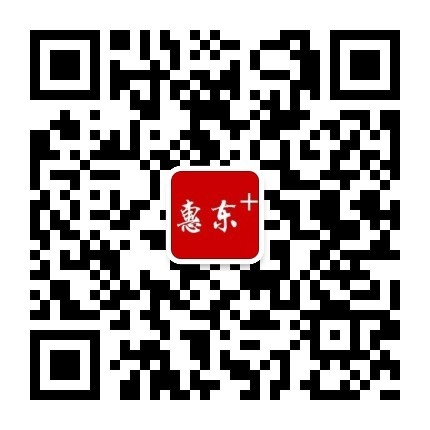 网络资格复核流程因疫情工作要求，原定现场资格复核现改为网上资格复核，考生填写好个人信息，并将相关材料原件拍照上传。填报流程如下：一、使用微信扫描二维码，关注公众号“惠东plus”，点击“考生信息填写链接”并按提示登录。二、考生须填写的个人信息   1.姓名；    2.准考证号；    3.身份证号；4.现居住地址：请完整填写省-市-县-详细地址；三、考生须上传的原件照片1.有效身份证（个人信息面）；2.全日制学历毕业证书；3.继续教育学历毕业证书；　　4.教师资格证；　　5.教师职称证书；6.国外和港澳台高校毕业的，提供国家教育部留学服务中心出具的境外学历、学位认证及有关证明材料；7.资格复核承诺书（资格复核公告附件2）；8.粤康码（截图）；9.行程卡（截图）；10.疫情防控承诺书（资格复核公告附件3）。 扫描二维码加入微信群，后续招聘工作安排将于微信群内发布。（请任意选择其中一个加入，不要同时添加两个群）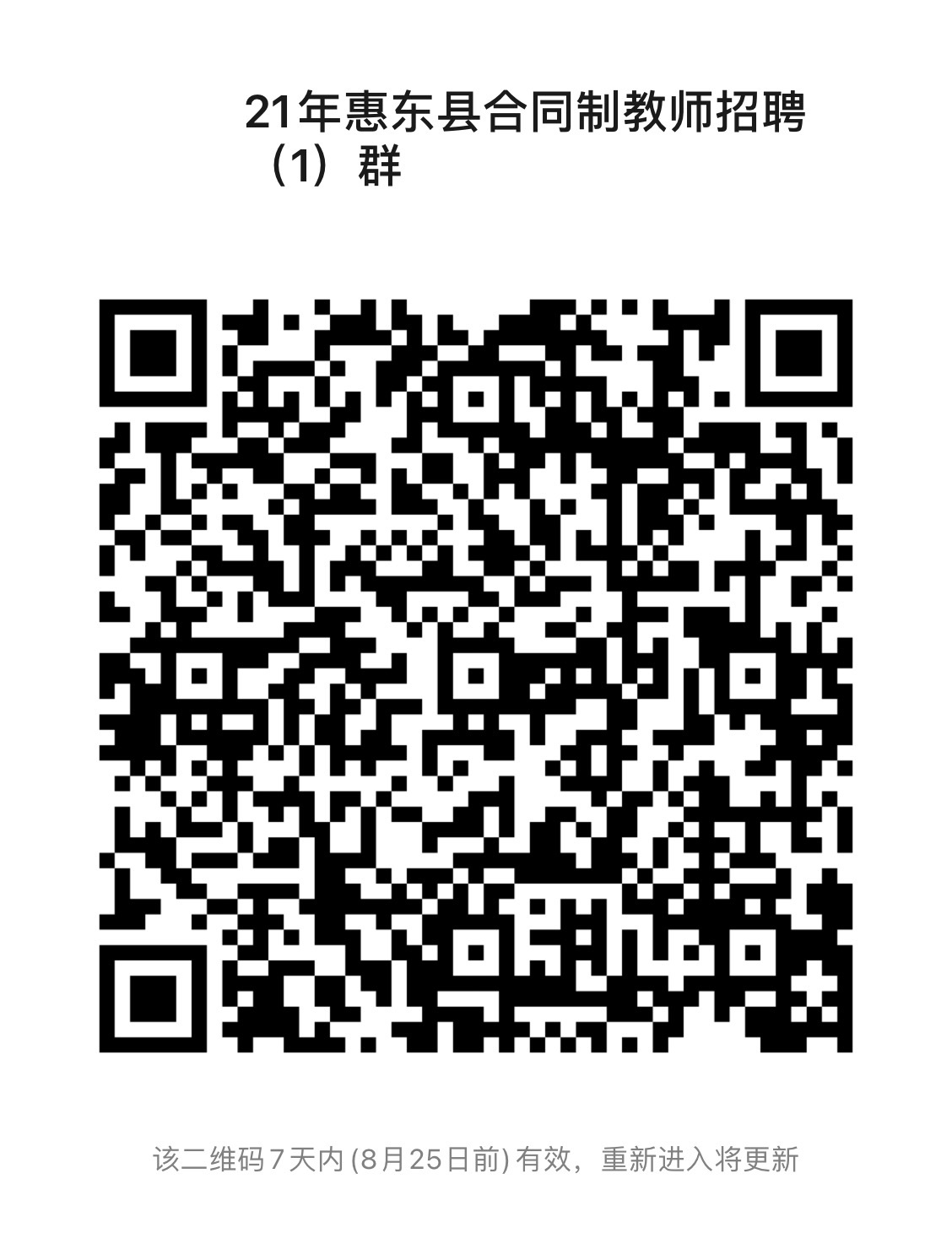 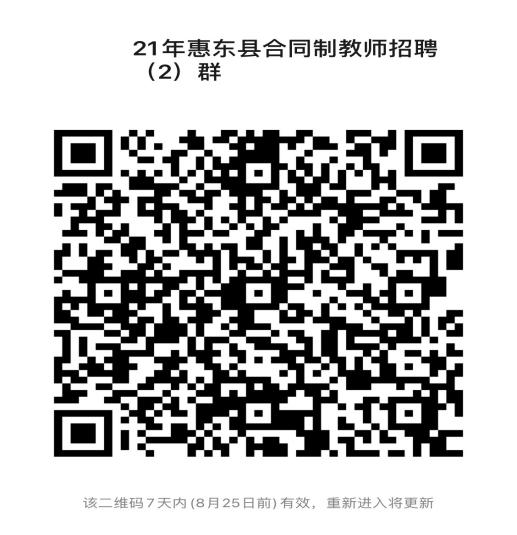 